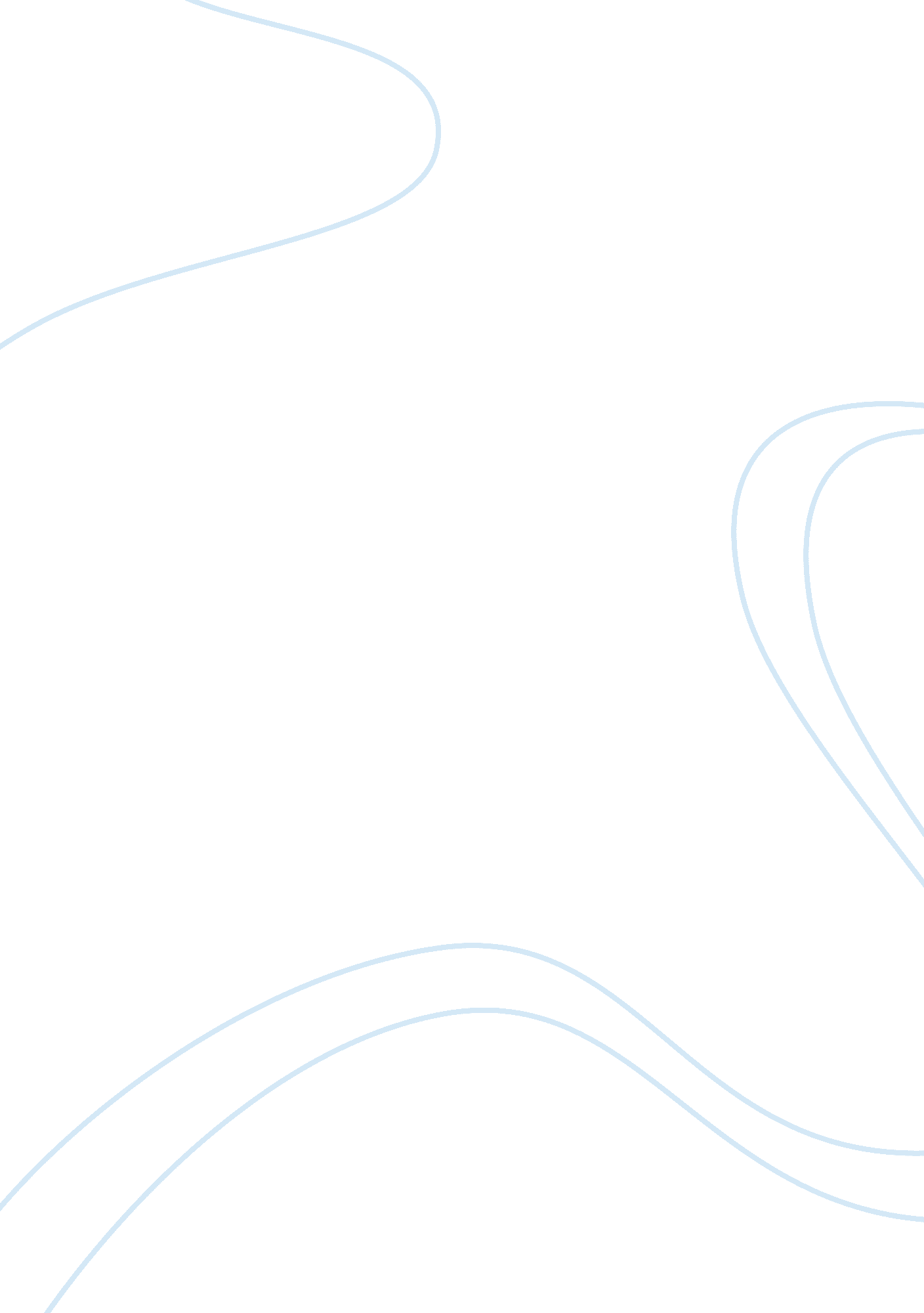 1974 movie godfather part 2 – an analysis essay sample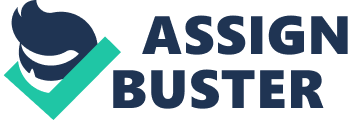 More than some other of its remarkable accomplishments, The Godfather Part 2 most successfully changes Michael Corleone into the horrible accept that was trademark inside the account of The Godfather. Ignoring the silly and ill-conceived second continuation, the essential Godfather movies taken together serve to make a record round fragment that comprehends its desire to make the man who was last ween in the fundamental film organizing a bloodbath of triumph over his foes into an accept that if not precisely Shakespearean, verifiably lands him on the echelon of uncommon American wretched figures of silver screen like Charles Foster Kane and Scarlett O’Hara. Like those two extraordinary American symbols, the tale of Michael Corleone is one of incredible guarantee hidden and awesome desire aimlessly misled, brilliantly portrayed by the Godfather Part 2 cast starring Robert De Niro and Al Pachino and based on the 1969 Mario Puzo’s famous criminal story. Subject Kane, Katie Scarlett O’Hara and Michael Corleone are introduced to the watcher as people blessed with not simply more prominent knowledge than anybody around them, but rather a natural feeling of their time. What every three need—and on account of Michael, this exclusive ends up obvious with the occasions that occur in the continuation—is a similarly clear feeling of their own place inside that time. Kane demonstrated something to himself that turned out to be promptly evident to whatever is left of the world in 2017: awesome businesspeople don’t make extraordinary lawmakers. Scarlett’s set out toward business is immovably settled in Reconstruction-time America, yet her heart is so solidly caught in prewar Dixie that it blinds her to reason and guarantees grievousness. Exactly when the watcher at first meets Michael Corleone, he is a school alum, war holy person and look for after the validness of the Corleone “ secretly run organization” at some point or another. Not without reason did his father, Tom Hagen, Fredo and even Sonny all agree to stay away from little Mike no matter what from that business. Sonny, the typical recipient, was all action with no thought; Fredo could neither think nor act. Proper from the soonest beginning stage at Connie’s wedding, undeniably Michael obtained what we will later acknowledge was his father’s most unmistakable quality: the quiet power of thought about observation. Michael is no Sonny; he figures before acting. When he finally acts without genuinely thinking things through, the result if maintained remove in Sicily. That trek to his father’s nation in the principle film sets the stage for what may be a skilled casual inscription of The Godfather, Part II: The Tragic Fall of Michael Corleone. Michael is no Sonny; however his impulsive choice construct atypically with respect to unadulterated crude feeling to be the one that gets out revenge for the endeavored death of his dad uncovers that he doesn’t generally compute well. With the outcast to Sicily, he acknowledges that the cost will probably be the loss of Kay and later he really loses his first spouse. Sicily additionally speaks to for the family pointlessly lost conceivable outcomes. Far from where he could effectively step toward legitimizing the privately-owned company, he rather returns to America disenthralled, widowed and an undeniable individual from the criminal association. Authenticity isn’t exactly a lost expectation, yet it will just keep on drifting more remote away. The Godfather, Part II additionally starts with a festival, however very quickly it turns out to be certain that Michael is relentlessly made a beeline for an unfortunate completion. The film for all intents and purposes starts with a treachery bringing about almost being shot to death inside his own particular room and continues down a street in which all the guarantee of Michael’s incredible endowment of insight and attention to history occurring around him is consistently balanced by amazingly terrible individual choices in the quest for his business aspirations. He may discover comfort in disclosing to himself that aspiration is authenticity for the Corleone realm, yet it is limited consolidation for man who has so estranged himself from everybody who genuinely thinks about him that he is actually – like the withering Charles Foster Kane- – separated profound inside the memory of his own wasted potential Tomorrow is one more day for Michael and that future day will discover him searching out the last asylum of a heel who detects his chance is developing short as regardless he clutches those fantasies of authenticity into the late 1970’s. The congregation can offer this lamentable figure asylum, yet there will be no reclamation for his rundown of sins. References: The Godfather: Part II (1974) – IMDb | Looking behind the mask of the original Halloween 